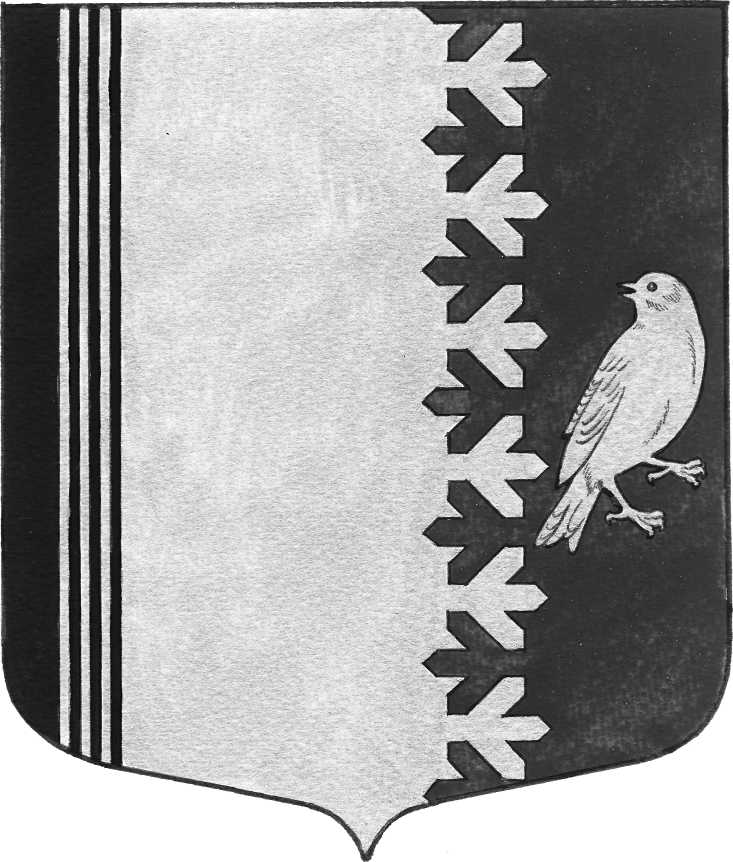 СОВЕТ ДЕПУТАТОВ МУНИЦИПАЛЬНОГО ОБРАЗОВАНИЯШУМСКОЕ СЕЛЬСКОЕ ПОСЕЛЕНИЕКИРОВСКОГО МУНИЦИПАЛЬНОГО РАЙОНАЛЕНИНГРАДСКОЙ ОБЛАСТИЧЕТВЕРТОГО СОЗЫВАРЕШЕНИЕот   06 октября  2020  года  № 57О принятии в муниципальную собственность муниципального образования Шумское сельское поселение Кировского муниципального района Ленинградской области жилого помещения- квартиры, площадью 41,4 кв.м., расположенной по адресу: Ленинградская область, Кировский район, с. Шум, ул. ПМК-17, д.10, кв.11, кадастровый номер: 47:16:0636004:192Руководствуясь Федеральным законом от 6 октября 2003 года № 131 – ФЗ «Об общих принципах организации местного самоуправления в Российской Федерации», ст. 43 Устава муниципального образования Шумское сельское поселение Кировского муниципального района Ленинградской области, Совет депутатов муниципального образования Шумское сельское поселение Кировского муниципального района Ленинградской области  РЕШИЛ: 1. Принять в муниципальную собственность муниципального образования Шумское сельское поселение Кировского муниципального района Ленинградской области жилого помещения- квартиры, площадью 41,4 кв.м., расположенной по адресу: Ленинградская область, Кировский район, с. Шум, ул. ПМК-17, д.10, кв.11, кадастровый номер: 47:16:0636004:192, балансовая стоимость 1270170,00 рублей. 2. Администрации муниципального образования Шумское сельское поселение Кировского муниципального района Ленинградской области:2.1. Зарегистрировать права собственности на вышеуказанный объект недвижимости.2.2. Включить в реестр муниципального имущества муниципального образования Шумское сельское поселение Кировского муниципального района Ленинградской области вышеуказанный объект.3. Контроль за выполнением настоящего решения оставляю за собой.4. Опубликовать настоящее решение в газете Вестник муниципального образования Шумское сельское поселение Кировского муниципального района Ленинградской области и разместить на официальном сайте МО Шумское сельское поселение в информационно-телекоммуникационной сети «Интернет» http://шумское.рф/ (далее – официальный сайт).Глава  муниципального образования                                          В.Л. УльяновРазослано: дело, в прокуратуру, в Вестник МО Шумское сельское поселение                                                                               